В соответствии с Федеральным законом от 06.10.2003 N 131-ФЗ "Об общих принципах организации местного самоуправления в Российской Федерации", статьей 39 Градостроительного кодекса Российской Федерации, Уставом муниципального образования Соль-Илецкий городской округ, принимая во внимание рекомендации комиссии по землепользованию и застройки муниципального образования Соль-Илецкий городской округ по проведенным публичным слушаниям, по выдаче разрешения на условно разрешенный вид использования земельного участка от 02.03.2021 года, постановляю:1. Выдать разрешение на условно разрешенный вид использования «Магазины» код 4.4, «Бытовое обслуживание» код 3.3, «Общественное питание» код 4.6, согласно приказу Минэкономразвития России от 01.09.2014 N 540 «Об утверждении классификатора видов разрешенного использования земельных участков» земельному участку с кадастровым номером 56:47:0101075:85, расположенного по адресу: Оренбургская область, Соль-Илецкий городской округ, г. Соль-Илецк, ул. Разина, д. 29.2. Опубликовать настоящее постановление в газете «Илецкая Защита» и разместить на официальном сайте администрации муниципального образования Соль-Илецкий городской округ.3. Контроль за исполнением настоящего постановления возложить на первого заместителя главы администрации городского округа - заместителя главы администрации городского округа по строительству, транспорту, благоустройству и ЖКХ Хафизова А.Р.4. Постановление вступает в силу после его официального опубликования (обнародования).Глава муниципального образованияСоль-Илецкий городской округ                                                     А.А. КузьминРазослано: прокуратура, организационный отдел, отдел по строительству, транспорту, ЖКХ, дорожному хозяйству, газификации, отдел архитектуры, градостроительства и земельных отношений.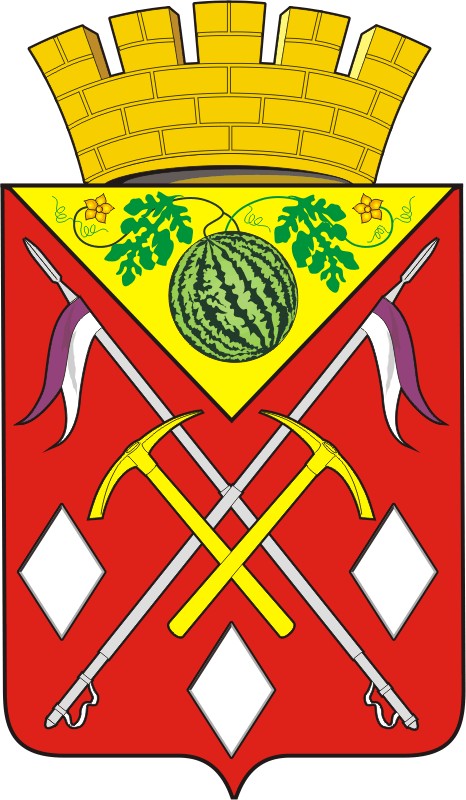 АДМИНИСТРАЦИЯМУНИЦИПАЛЬНОГО ОБРАЗОВАНИЯСОЛЬ-ИЛЕЦКИЙ ГОРОДСКОЙ ОКРУГОРЕНБУРГСКОЙ ОБЛАСТИПОСТАНОВЛЕНИЕ03.03.2021  №  490-пО выдаче разрешения на условно разрешенный вид использованияземельного участка с кадастровымномером 56:47:0101075:85